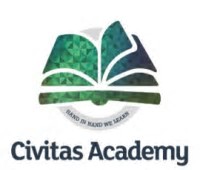 Year 2 Curriculum Overview: Spring TermSpring 1 Topic: London SubjectSkills TaughtHow can you help?EnglishWe will be looking at the story ‘Claude in the City’ by Alex T Smith, the story of a beret wearing dog who visits London and accidentally foils a robbery. Over this unit of work we will be producing a range of different text genres including a Newspaper report, letter, diary entries, a recount and a review. We will continue to work on sentence structure and the use of conjunctions to join clauses. We will look further at different sentence types (statements, commands, questions and exclamations) and how to make effective use of them in our writing.Support your child in completing the homework that is a consolidation of what we have been learning in class. Continue to read daily with your child(ren) and practice reading and spelling the Year 2 common exception words. Please carry on providing your children with opportunities to write at home and try to use word classes when structuring sentences together. E.g. could you include an adjective here to give a description of the noun?MathsDivision: Children will develop a greater understanding of equal groups and will learn to divide by 2, 5 and 10 by sharing. They will revise odd and even numbers and solve problems involving multiplication and division. Money: This term we will be recognising and understanding the value of coins, using the £ and p symbol and combining amounts to make different values. We will be combining different coins to make the same amount such as to make 20p I can use 2 x 10p, 4 x 5p or 10 x 2p.Shape: We will begin to identify and describe the properties of 2D shapes. (We will continue on with Geometry in Spring 2).Continue to practice times tables daily with your children. This is a vital skill that is transferable across many maths topics. Encourage your children to count objects in 2s, 5s and 10s.Support your children in completing their homework and encourage them to compare objects and quantities around the house.Allow your children to pay for items using coins, working out which coins they can use to make the amount. Can they challenge themselves to find the total of two items or the change they will receive?ScienceIn Science we will be learning about animals including humans. We will look at human (Baby, toddler, child, teen, adult, elderly) and animal life cycles (E.g. Egg Caterpillar, Pupa, Butterfly) and what animals need to stay alive. We will also recap what a healthy diet looks like and learn about how to keep ourselves healthy. We will write a variety of nonfiction texts such as food diaries, posters and information texts to outline the importance of being healthy.Talk to your children about the different stages of life in humans and other animals. Look at pictures or videos of your child as a baby and toddler. What has changed? Could you make an edible life cycle of a butterfly?We’d love to see photos if you do!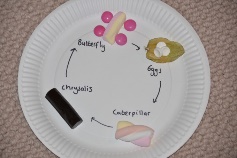 ComputingChildren will recognise common uses of information technology beyond school and will learn to use technology safely and respectfully, keeping personal information private; identify where to go for help and support when they have concerns about material on the internet or other online technologies. We will be using the laptops at school to research information for other subjects linked to our topic.Ensure you have installed software on your computer to filter internet searches. Ensure that your child is supervised when using the internet and discuss with them what they should do if they see something they do not like.HistoryWe will mainly be focussing on Geography this term but the children will delve into the history of the Great Fire of London nearer the end of the term. They will sequence the events, read and rewrite Samuel Pepys’ diary entry.If you are lucky enough to visit London this term, it would be great if you could take pictures and write recounts of your visit. You could research how London has changed and bring your findings into school to share with the class.GeographyLinked to History we will be creating maps of our local area to give directions and using keys and codes. We will be making a map of our school grounds and our classroom. We will be learning about the different countries, oceans, capital cities that surround the UK and using simple compass or directional vocabulary to describe the location of cities.Use Google Maps at home when planning journeys together. Also you could write directions for your journey to school.Religious EducationIn R.E. we will be learning about Islam with a specific focus on commitment to the religion through prayer times. We will be visiting the mosque on Oxford Road at the end of the term and having visitors come into school to discuss their religion.Discuss what commitment means to you; how do you show commitment to friends, family or your religion?Art and Design & TechnologyAs our topic is London we thought we could look into Banksy’s graffiti art. We will debate whether we think it should be allowed, whether it is art and what the art means to us. We will imitate some paintings and create our own mural in the playground. Through doing so, we will develop our printing and stencilling skills.If you see any graffiti on the way to school you could discuss with your child what your opinions are. MusicIn music we will continue to develop our understanding of steady beats and move on to simple rhythms. Children will be able to understand and differentiate between a beat and a rhythm. And we will learn some playground songs.Listen to music with your children and identify which instruments you can hear. Clap out beats and rhythms for them to imitate. Personal, Social & Health EducationWe will link our PSHE into other subjects this term through the discussion of healthy eating and exercise in Science; the affect graffiti has on the environment in Art and internet safety when we are researching information on the computers.Discuss these topics and subjects with your child to determine their opinions. What could you do to be healthier at home? Research the Change4Life scheme to make quick changes to your diet and lifestyle.PEThis term the children will be doing dance and indoor hockey. They will learn how to move to music, change their shapes and work with a group to create a dance routine. The children will learn how to pass, control and manage the ball whilst using a hockey stick.Your child could create a dance routine at home to show you what they have learnt over the term.